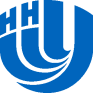 НАЦИОНАЛЬНЫЙ ИССЛЕДОВАТЕЛЬСКИЙНИЖЕГОРОДСКИЙ   ГОСУДАРСТВЕННЫЙ УНИВЕРСИТЕТИМ. Н.И. ЛОБАЧЕВСКОГОИНФОРМАЦИОННОЕ ПИСЬМОО конференции «Актуальный вопросы контроля и надзора в социально значимых сферах деятельности общества и государства»Уважаемые коллеги!1-2 июля 2021 года Национальный исследовательский Нижегородский государственный университет им. Н.И. Лобачевского проводит IV ежегодную Всероссийскую научно-практическую конференцию «Актуальные вопросы контроля и надзора в социально значимых сферах деятельности общества и государства». В рамках работы конференции планируется обсуждение следующих вопросов:• начало действия Федерального закона от 31 июля 2020 г. №248 «О государственном контроле (надзоре) и муниципальном контроле в Российской Федерации»: научные оценки нового этапа реформирования системы государственного контроля и надзора в России;• трансформация законодательства Российской Федерации в связи с вступлением в силу Федерального закона от 31 июля 2020 г. №248 «О государственном контроле (надзоре) и муниципальном контроле в Российской Федерации»;• новые термины и определения, закрепленные Федеральным законом от 31 июля 2020 г. №248 «О государственном контроле (надзоре) и муниципальном контроле в Российской Федерации»;• проблемные вопросы сферы применения Федерального закона от 31 июля 2020 г. №248 «О государственном контроле (надзоре) и муниципальном контроле в Российской Федерации»;• законодательное закрепление принципов государственного контроля и надзора, а также муниципального контроля в Федеральном законе от 31 июля 2020 г. №248 «О государственном контроле (надзоре) и муниципальном контроле в Российской Федерации»;• предмет и объекты государственного контроля (надзора), муниципального контроля в Федеральном законе от 31 июля 2020 г. №248 «О государственном контроле (надзоре) и муниципальном контроле в Российской Федерации»;• информационное обеспечение государственного контроля (надзора), муниципального контроля в соответствии с Федеральным законом от 31 июля 2020 г. №248 «О государственном контроле (надзоре) и муниципальном контроле в Российской Федерации»;• управление рисками причинения вреда (ущерба) охраняемым законом ценностям при осуществлении государственного контроля (надзора), муниципального контроля в условиях действия Федерального закона от 31 июля 2020 г. №248 «О государственном контроле (надзоре) и муниципальном контроле в Российской Федерации»;• участники отношений государственного контроля (надзора), муниципального контроля и их правовой статус в контрольно-надзорном производстве, закрепленном Федеральным законом от 31 июля 2020 г. №248 «О государственном контроле (надзоре) и муниципальном контроле в Российской Федерации»;• профилактика рисков причинения вреда (ущерба) охраняемым законом ценностям и независимая оценка соблюдения обязательных требований, предусмотренные Федеральным законом от 31 июля 2020 г. №248 «О государственном контроле (надзоре) и муниципальном контроле в Российской Федерации»;• новеллы при осуществлении государственного контроля (надзора), муниципального контроля и теоретический анализ контрольно-надзорных мероприятий в рамках Федерального закона от 31 июля 2020 г. №248 «О государственном контроле (надзоре) и муниципальном контроле в Российской Федерации»; • специальные режимы государственного контроля (надзора), предусмотренные Федеральным законом от 31 июля 2020 г. №248 «О государственном контроле (надзоре) и муниципальном контроле в Российской Федерации»;•  исполнение и обжалование решений контрольных и надзорных органов на основании Федерального закона от 31 июля 2020 г. №248 «О государственном контроле (надзоре) и муниципальном контроле в Российской Федерации»;• анализ результатов применения механизма регуляторной гильотины в сфере правового регулирования контрольно-надзорной деятельности;• проблемы правового регулирования государственного контроля и надзора в России и за рубежом: сравнительное исследование;• исторические аспекты построения системы государственного контроля и надзора;• актуальные проблемы соотношения контрольно-надзорной и юрисдикционной деятельности органов исполнительной власти;• особенности и проблемные вопросы осуществления отдельных видов государственного контроля и надзора после вступления в силу Федерального закона от 31 июля 2020 г. №248 «О государственном контроле (надзоре) и муниципальном контроле в Российской Федерации»;• проблемы взаимодействия органов государственного контроля и надзора с субъектами предпринимательской деятельности;• актуальные вопросы осуществления регионального контроля и надзора;• актуальные проблемы осуществления финансового и бюджетного контроля и надзора;• прокурорский надзор в системе контрольной деятельности государства;• реформирование системы муниципального контроля в условиях действия Федерального закона от 31 июля 2020 г. №248 «О государственном контроле (надзоре) и муниципальном контроле в Российской Федерации»;  • совершенствование системы общественного контроля в России.Приглашаем всех заинтересованных лиц принять участие в работе конференции. Формат проведения конференции - очный (возможно изменение формата конференции с учетом санитарно-эпидемиологической обстановки в стране и регионе), вид участия - выступление с докладом или участие в дискуссии. По итогам конференции планируется издание сборника статей конференции, который индексируется в РИНЦ. Также лучшие статьи (по желанию авторов) могут быть опубликованы в журналах «Законность и правопорядок» и «Вестник Нижегородского университета им. Н.И. Лобачевского».Объем публикации до 20 тыс. печатных знаков с учетом пробелов (до 15 страниц), шрифт Times New Roman, высота шрифта 14, интервал полуторный, абзацный отступ – 1,25 см., поля: верхнее – 2 см., нижнее – 2 см., левое 2 см., правое – 1 см. Сноски помещаются постранично, нумерация сносок сплошная. В конце статьи приводится список использованной литературы (библиография).Для участия в конференции просим представить в оргкомитет до 11 июня 2021 года заявку с указанием следующих данных: фамилия, имя, отчество (полностью); место работы (учебы); должность (без сокращений), ученая степень, ученое звание, тема доклада (выступления), адрес, телефон, факс, e-mail (Приложение 1).Заявки направлять по электронному адресу: docpred@yandex.ru – кафедра административного и финансового права юридического факультета ННГУ, профессору Мартынову Алексею Владимировичу.Расходы, связанные с проездом, проживанием и питанием, участники конференции несут самостоятельно.О необходимости встречи и бронирования мест для проживания просим сообщить заранее. Контактные телефоны: раб.: (831) 428-90-83, моб.: +7-930-703-27-69   – Софронова Александра Ивановна (общие вопросы, принятие заявок); раб.: (831) 428-90-83, моб.: +7-910-107-00-20 – Головизнина Юлия Игоревна (вопросы по трансферу и размещению).Конференция будет проходить по адресу: г. Нижний Новгород, ул. Ашхабадская, дом 4. Регистрация участников конференции: 09.00 час.Начало работы конференции: 10.00 час.          С уважением,Председатель организационного комитета конференции,заведующий кафедрой административного ифинансового права юридического факультетаННГУ им. Н.И. Лобачевского, доктор юридических наук, профессор                                                    А.В. МартыновПриложение 1Заявка на участие в конференции «Актуальные вопросы контроля и надзора в социально значимых сферах деятельности общества и государства»Фамилия, имя, отчествоУченая степень, ученое званиеДолжностьОрганизация, субъект РФ, населенный пунктТема выступленияКонтактный телефонПочтовый адресе-mailПредполагаемые даты (для иногородних):ПриездаОтъездаПредполагаемые даты (для иногородних):Необходимость бронирования гостиницы, пожелания к размещению